Name:Date:Class Period:Reflections Week 12REMEMBER:You must write at least 3 complete sentences.  A sentence begins with a capital/uppercase letter and ends with a period, question mark, or exclamation point.  If your sentence begins with “and”, “so”, or “but”, it will be considered a continuation of the prior sentence that should have been connected to it and was not.  Stating the quote does not count as one of your sentences.  Restating the quote in your own words will count as one of your sentences.  Text abbreviations will cost you points.  “I like/dislike this quote.” does not count as one of your sentences.  “I agree/disagree with this quote.” does not count as one of your sentences.  If you continue either statement with a “because…”, it will count as one of your sentences.  “I don’t understand this quote.” is not an acceptable reflection.  Talk to someone near you and get help with understanding what it means.Journal Entries are due on Thursday of each week.  Yes, all 5 days are due including holidays and Fridays.Monday 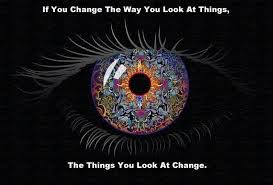 Spanish Translation:  Si puede cambiar la forma de ver las cosas, las cosas nos fijamos en el cambio.Vietnamese Translation:  Nếu bạn có thể thay đổi cách bạn nhìn vào những thứ, những điều bạn nhìn vào sự thay đổi.French Translation:  Si vous changez la façon dont vous regardez les choses, les choses que vous regardez le changement.Tuesday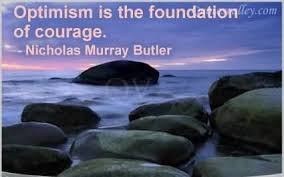 Spanish Translation:  El optimismo es la base de coraje.
Vietnamese Translation:  Lạc quan là nền tảng của sự can đảm.French: L'optimisme est le fondement de courage.     Wednesday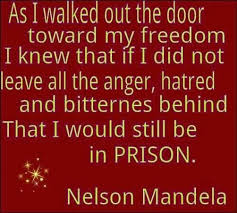 Spanish Translation:  Mientras caminaba por la puerta hacia mi libertad, yo sabía que si no me dejo toda la ira, el odio y la amargura detrás que yo todavía estaría en la cárcel.Vietnamese Translation:  Khi tôi bước ra khỏi cửa đến tự do của tôi, tôi biết rằng nếu tôi không để lại tất cả sự giận dữ, thù hận, và cay đắng đằng sau đó tôi vẫn sẽ ở trong tù.French Translation:  Comme je suis entré par la porte vers ma liberté, je savais que si je ne partais pas toute la colère, la haine et l'amertume derrière, que je serais encore en prison.Thursday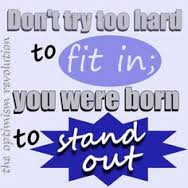 Spanish Translation:  No se esfuerce demasiado para caber en; usted nació para destacar.Vietnamese Translation:  Đừng cố gắng quá khó để phù hợp; Bạn được sinh ra để nổi bật.French Translation:  Ne pas essayer trop dur pour tenir dans; tu es né pour se démarquer.Friday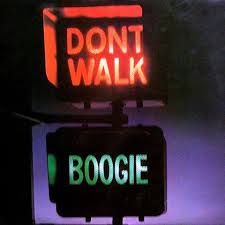 Spanish Translation:  No camine ... Dance!Vietnamese Translation:  Đừng đi ... nhảy!French Translation: Ne pas marcher! Boogie!   Type your reflection(s) here:	Monday:Tuesday:Wednesday:Thursday:Friday: